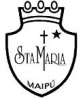 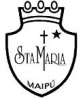 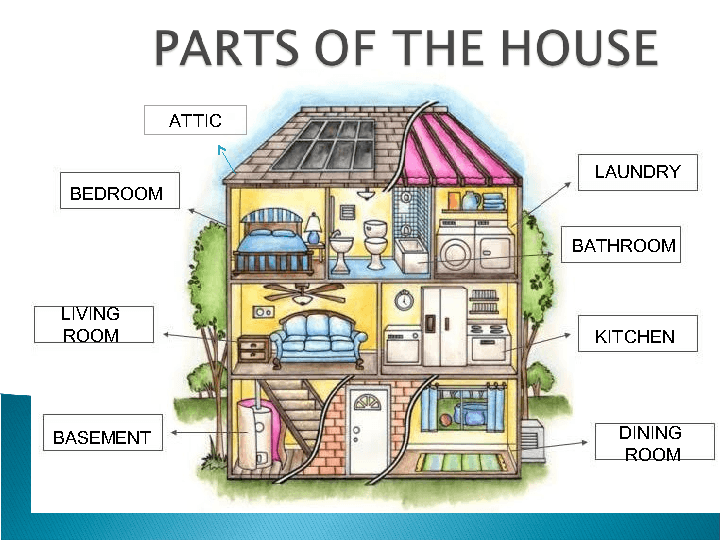 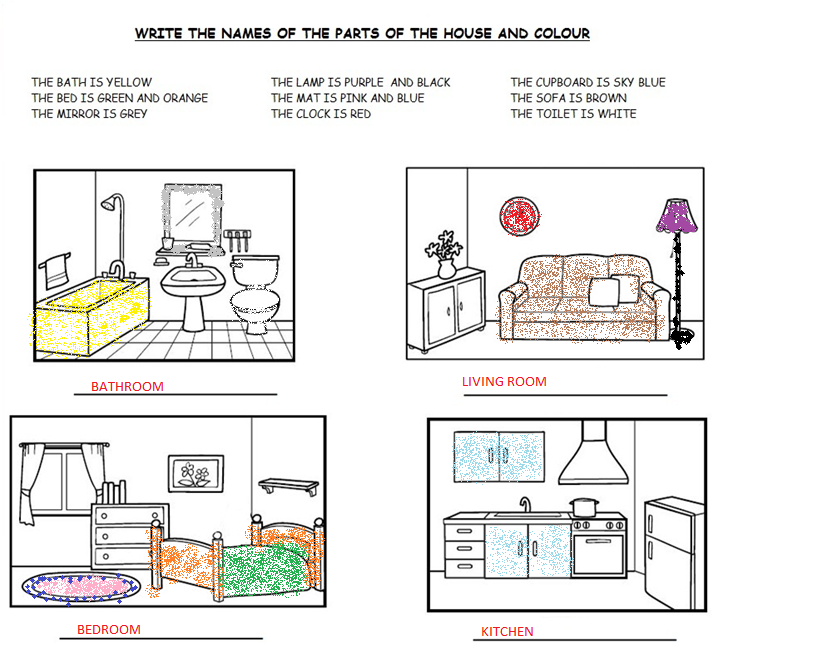 There is and There are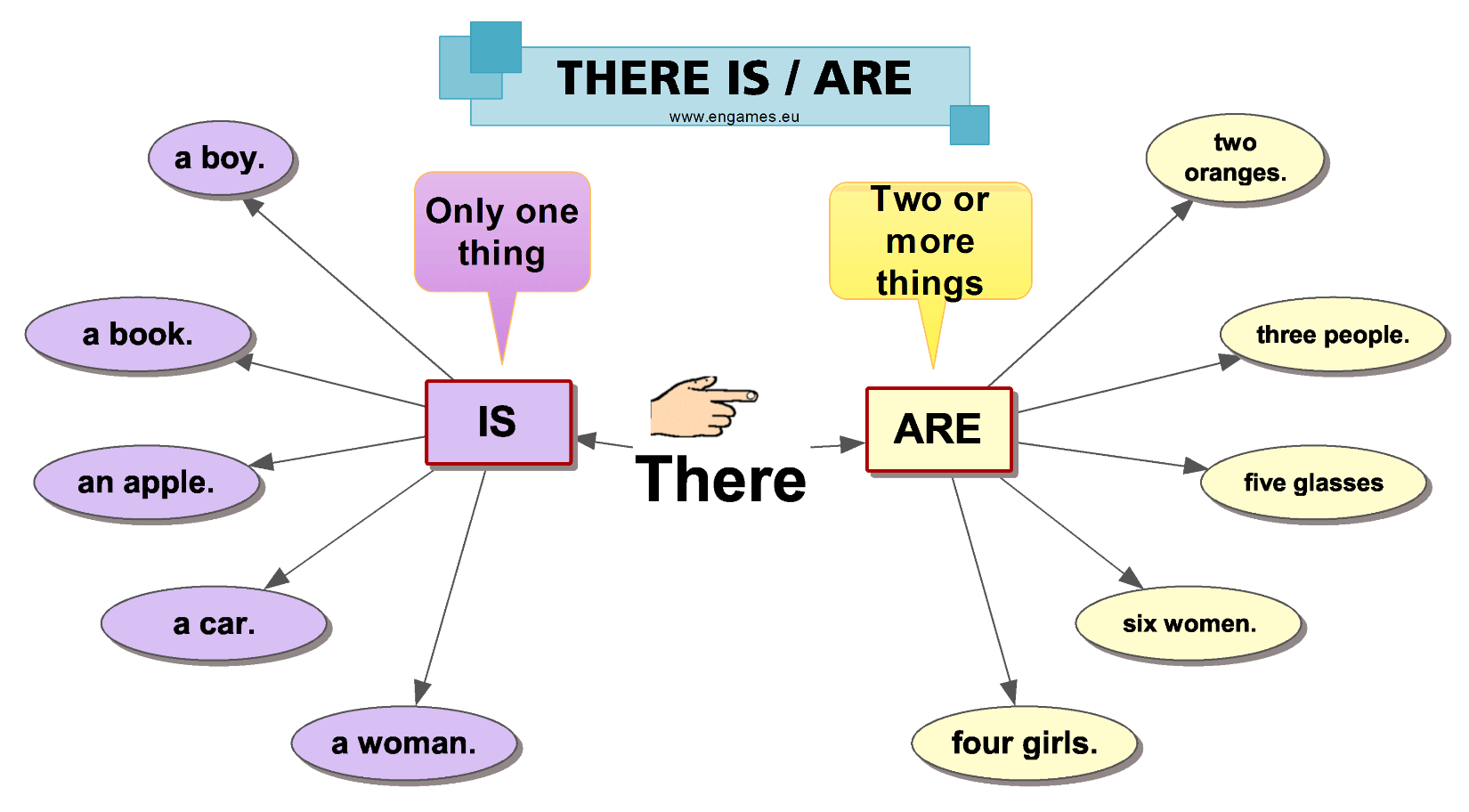 Describe the bedroom using THERE IS and THERE ARE. Describe la habitación usando there is y there are. Pon atención al ejemplo. 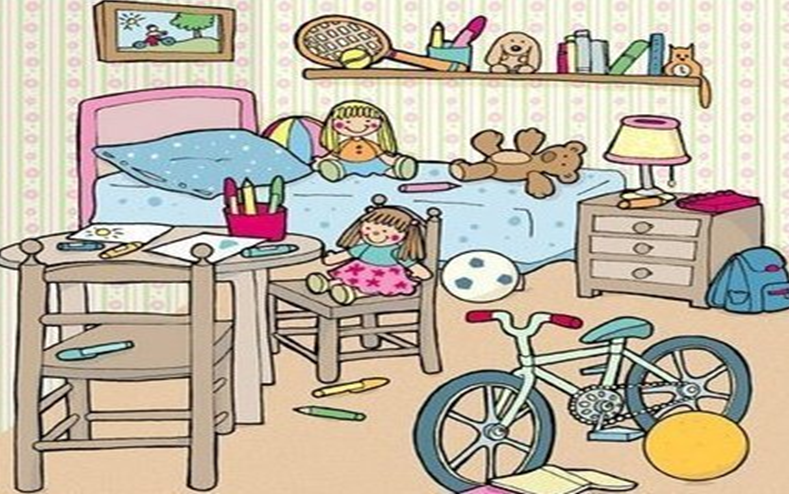 1. In my bedroom there are three balls. (Las respuestas pueden variar) 2.In my bedroom there is a picture.3.In my bedroom there are two chairs.4.In my bedroom there is a bike. 5.In my bedroom there is a bed. 6.In my bedroom there are many pencils. 7. In my bedroom there are two dolls.  Nota: Cada respuesta correcta suma 1 punto, el puntaje total de la guía es de 31 puntos. Menos de 21 puntos: Debes rehacer la guía y volver a reforzar los contenidos que se te hicieron más difíciles, busca apoyo en tu texto de estudio o en internet, esto será de gran ayuda para progresar.  22 puntos o más: FELICITACIONES! Lograste el objetivo de la guía puedes pasar sin problemas a la guía de autoaprendizaje n°2.